ВАШ РЕБЁНОК
И ЕГО СПОСОБНОСТИ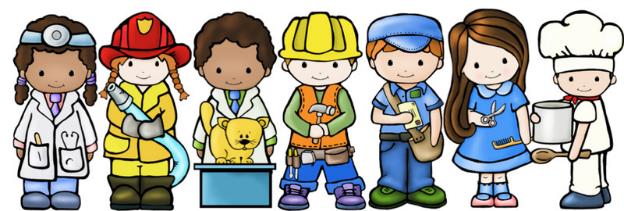 В дошкольные годы у ребенка могут проявляться специфические способности в одной из областей человеческой деятельности, что свидетельствует о врожденных способностях ребенка, его одаренности.МУЗЫКАЛЬНЫЕ СПОСОБНОСТИ Ваш ребенок имеет музыкальный талант, если он: любит музыку и музыкальные записи, всегда стремится туда, где можно послушать музыку; очень быстро и легко отзывается на ритм и мелодию, внимательно вслушивается в них, легко запоминает; если поет или играет на музыкальных инструментах, вкладывает в исполнение много чувства и энергии, а также свое настроение; сочиняет свои собственные мелодии; научился или учится играть на каком-либо музыкальном инструменте. ТЕХНИЧЕСКИЕ СПОСОБНОСТИ У Вашего ребенка совершенно очевидны технические способности, если он: интересуется самыми разнообразными машинами и механизмами; любит конструировать модели, приборы, радиоаппаратуру, сам "докапывается" до причин неисправностей и капризов механизмов или аппаратуры, любит загадочные поломки или сбои в работе механизмов; может чинить испорченные приборы и механизмы, использовать старые детали для создания новых игрушек, приборов, поделок, находит оригинальные решения; любит и умеет рисовать ("видит") чертежи и эскизы механизмов; интересуется специальной, даже взрослой технической литературой. У Вашего ребенка способности к научной работе, если он: обладает явно выраженной способностью к восприятию абстрактных понятий, к обобщениям; умеет четко выразить словами чужую и свою собственную мысль или наблюдение, причем нередко записывает (или просит записать) не с целью похвастаться, а для себя; любит слушать (или читать) научно-популярные издания, взрослые статьи и книги, опережая в этом сверстников на несколько лет; часто пытается найти собственное объяснение причин и смысла самых разнообразных событий; с удовольствием проводит время за созданием собственных проектов, конструкций, схем, коллекций; не унывает и ненадолго остывает к работе, если его изобретения или проект не поддержаны или осмеяны. АРТИСТИЧЕСКИЙ ТАЛАНТ Артистический талант проявляется у Вашего ребенка тем, что он: часто, когда ему не хватает слов, выражает свои чувства мимикой, жестами и движениями; стремится вызвать эмоциональные реакции у других, когда с увлечением о чем-то рассказывает; меняет тональность и выражение голоса, непроизвольно подражая человеку, о котором рассказывает; с большим желанием выступает перед аудиторией, причем стремится, чтобы его слушателями были взрослые; с легкостью передразнивает привычки, позы, выражения; пластичен и открыт всему новому; любит и понимает значение красивой и характерной одежды. СПОРТИВНЫЙ ТАЛАНТ Не сердитесь на Вашего шалуна - просто у него спортивный талант: он энергичен и все время хочет двигаться; он смел до безрассудства и не боится синяков и шишек; он почти всегда берет верх в потасовках или выигрывает в какой-нибудь спортивной игре; не известно, когда он успел научиться ловко управляться с коньками и лыжами, мячами и клюшками; лучше многих других сверстников физически развит и координирован в движениях, двигается легко пластично, грациозно; предпочитает книгам и спокойным развлечениям игры, соревнования, даже бесцельную беготню; кажется, что он никогда всерьез не устает; неважно, интересуется ли он всеми видами спорта или каким-то одним, но у него есть свой герой - спортсмен, которому он подражает. ЛИТЕРАТУРНОЕ ДАРОВАНИЕ У Вашего ребенка литературное дарование, если он: рассказывая о чем-либо, умеет придерживаться выбранного сюжета, не теряет основную мысль; любит пофантазировать или импровизировать на тему действительно события, причем придает событию что-то новое и необычное; выбирает в своих устных или письменных рассказах такие слова, которые хорошо передают эмоциональное состояние и чувства героев сюжета; изображает персонажи своих фантазий живыми и интересными, очеловеченными; любит, уединившись, сочинять (или писать) рассказы, стихи, не боится начать писать (сочинять) роман о собственной жизни. ХУДОЖЕСТВЕННЫЕ СПОСОБНОСТИ Художественные способности Вашего ребенка могут проявиться в том, что он: не находя слов или захлебываясь ими, прибегает к рисунку или лепке для того, чтобы выразить свои чувства или настроения; в своих рисунках или картинках отражает все разнообразие предметов, людей, животных, ситуаций, а не "зацикливается" на изображении чего-то вполне удавшегося; серьезно относится к произведениям искусства, становится вдумчивым и очень серьезным, когда его внимание привлекает какое-либо произведение искусства или пейзаж; когда имеется свободное время, охотно лепит, рисует, чертит, комбинирует материалы и краски; стремится создать какое-либо произведение, имеющее очевидное прикладное значение - украшение для дома, одежды или что-нибудь подобное; не робеет высказывать собственное мнение даже о классических произведениях, причем может попробовать критиковать их, приводя вполне разумные доводы. 